Conference of the Parties to the
Minamata Convention on MercuryFirst meetingGeneva, 24–29 September 2017Item 5 (a) (v) of the provisional agenda*Matters for action by the Conference of the Parties at its first meeting: matters stipulated under the Convention: the membership of the Implementation and Compliance Committee as referred to in paragraph 3 of article 15Membership of the Implementation and Compliance Committee as referred to in paragraph 3 of article 15		Note by the secretariatBy paragraph 1 of article 15 of the Minamata Convention on Mercury, on the Implementation and Compliance Committee, the parties to the Convention established a committee as a subsidiary body of its Conference of the Parties to promote implementation of, and review compliance with, all provisions of the Convention. Paragraph 3 of the same article stipulates that the Committee shall consist of 15 members, nominated by parties and elected by the Conference of the Parties, with due consideration to equitable geographical representation based on the five regions of the United Nations, and that the first members of the Committee shall be elected at the first meeting of the Conference of the Parties and thereafter in accordance with the Committee’s rules of procedure, to be approved by the Conference of the Parties at its second meeting. Paragraph 3 also specifies that the members of the Committee shall have competence in a field relevant to the Convention and reflect an appropriate balance of expertise. 		Suggested action by the Conference of the PartiesBased on the nominations by parties, the Conference of the Parties may wish to elect the first members of the Implementation and Compliance Committee and adopt a decision along the lines set out in the annex to the present note.Annex Draft decision MC-1/[XX]: Membership of the Implementation and Compliance Committee as referred to in paragraph 3 of article 15The Conference of the PartiesElects, in accordance with paragraph 3 of article 15 of the Minamata Convention on Mercury, the following members to serve on the Committee to promote implementation of, and review compliance with, all provisions of the Convention: From the African region: [to be completed]From the Asia-Pacific region: [to be completed]From the Central and Eastern European region: [to be completed]From the Latin American and Caribbean region: [to be completed]From the Western European and other countries: [to be completed]UNITED
NATIONSMCUNEP/MC/COP.1/10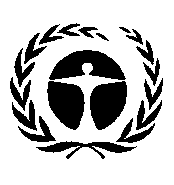 United Nations
Environment
ProgrammeDistr.: General
13 April 2017Original: English